Lampiran 11Lembar Observasi Kegiatan Pembelajaran Matematika oleh SiswaMelalui Penerapan Model SAVISATUAN PENDIDIKAN	: SD Inpres Bangkala IIIMATA PELAJARAN	: IlmuPengetahuanAlamKELAS/SEMESTER	: V /IIPERTEMUAN		: 1 dan 2Petunjuk:Amatilah pelaksanaan KBM yang dilakukan oleh siswa!Isilah kolom pengamatan sesuai yang anda amati dengan memberi ceklis (√)Berilah kualifikasi penilaian dengan mengisi kolom yang tersedia!Kategori:1 = Jika 1 indikator terpenuhi2 = Jika 2 indikator terpenuhi3 = Jika 3 inidkator terpenuhiKeterangan:Nilai =  x 100Adapun kriteria penilaiannya adalah: 9,50 - 10 	= istimewa 8,00 - 9,49	= amat baik 6,50 - 7,99 	= baik 5,50 - 6,49 	= cukupLampiran 12Rekapitulasi Nilai Hasil Belajar (Postest)Lampiran 13Data Hasil Instrumen Post-TestKelompok EksperimenLampiran 14Data Hasil Instrumen Post-TestKelompok KontrolLampiran 15Deskripsi Analisis Data (Postest)Kelompok EksperimenKelompok KontrolLampiran 16Uji Normalitas Post-Test Kelompok Eksperimen dan KontrolLampiran 17Uji Independent Sampel t-TestPost_TestLampiran 18Dokumentasi Kegiatan Penelitian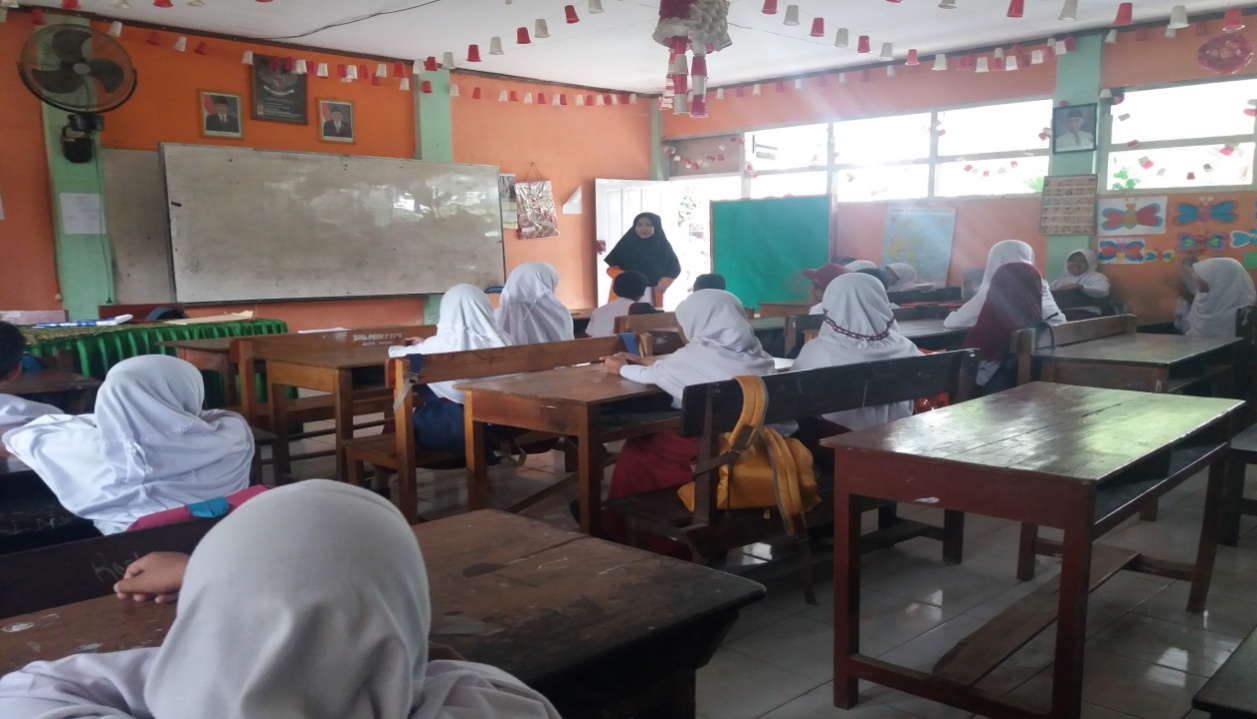 Gambar L18.1 Pemberian Treatment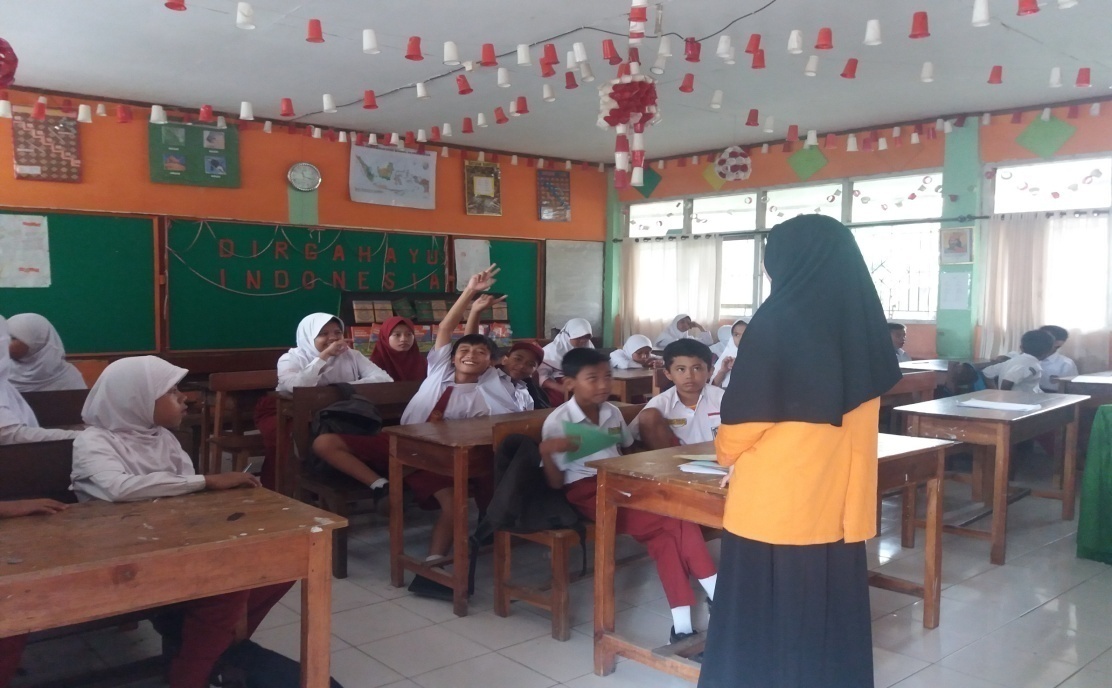 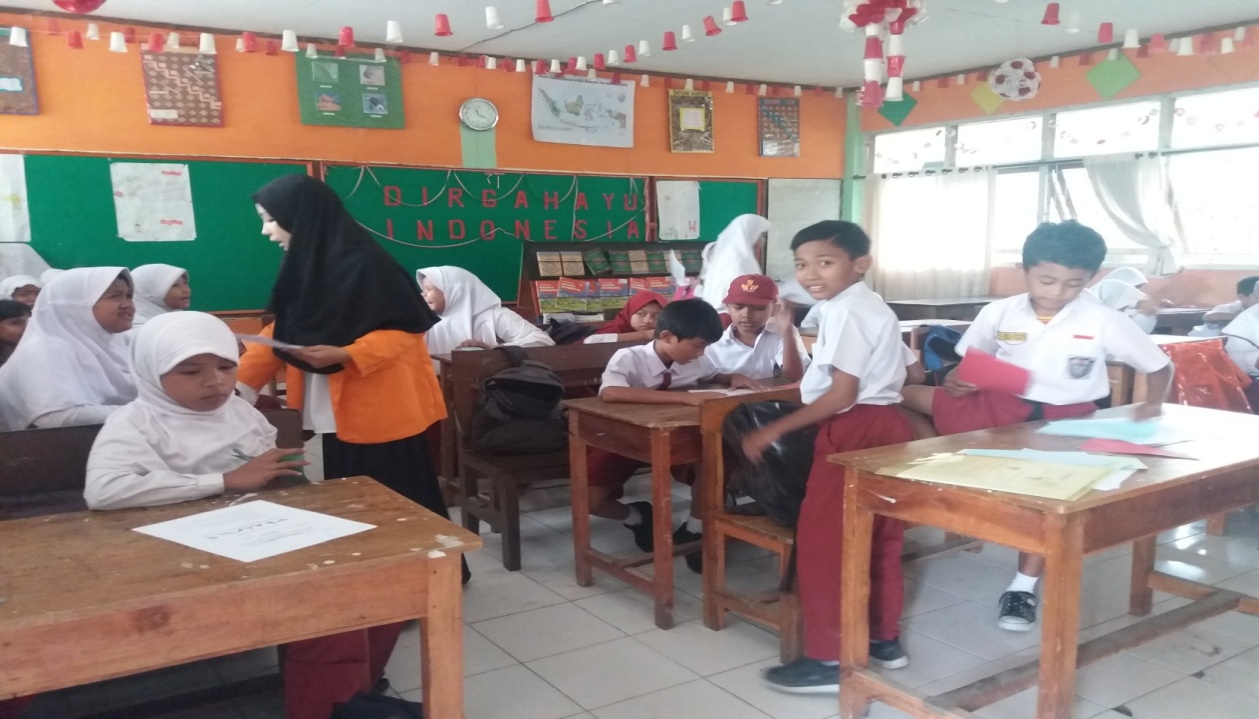 Gambar L18.3 Pemberian Treatment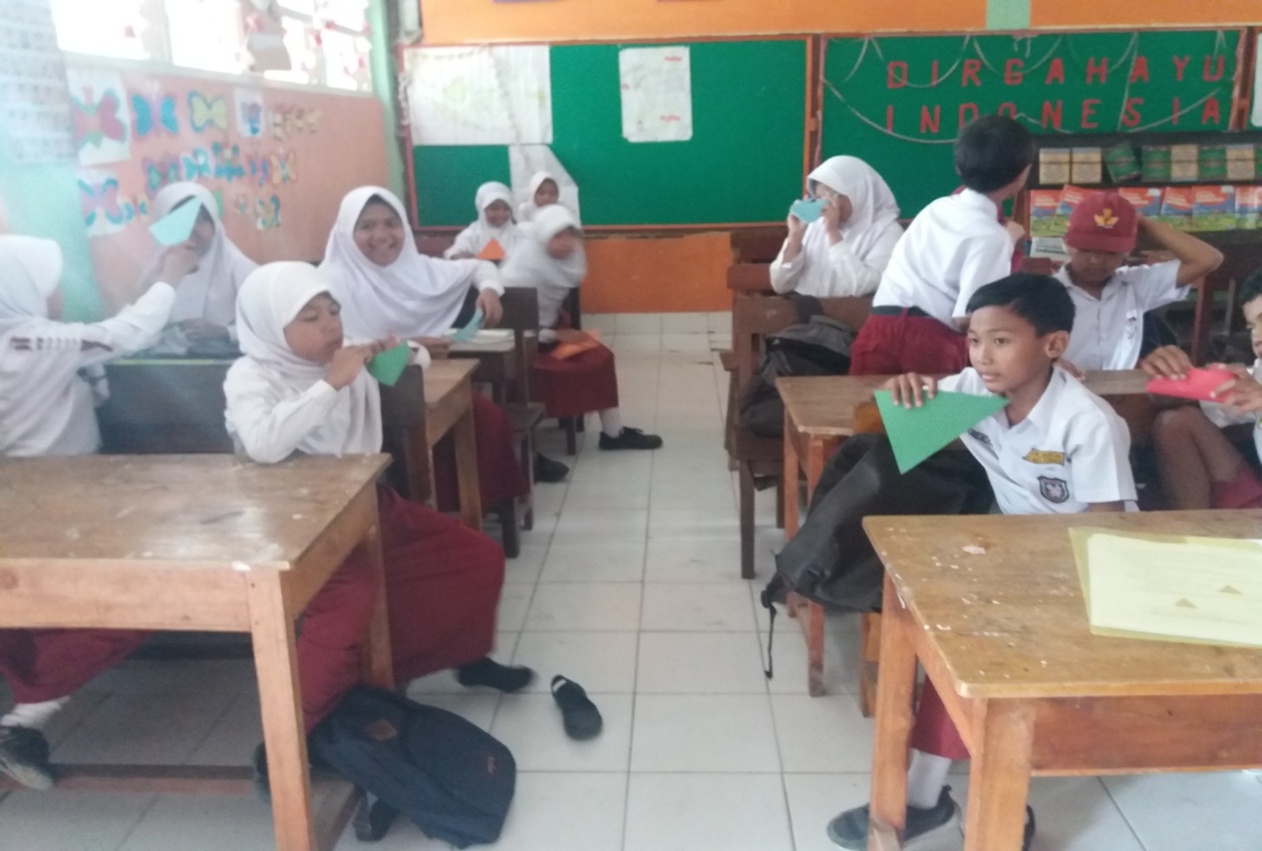 Gambar L18.4 Pemberian Treatment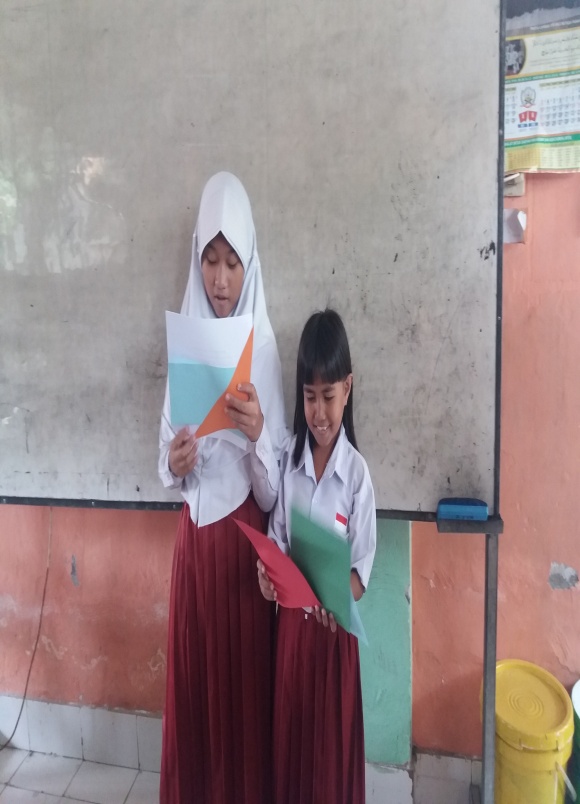 Gambar L18.5 Pemberian Treatment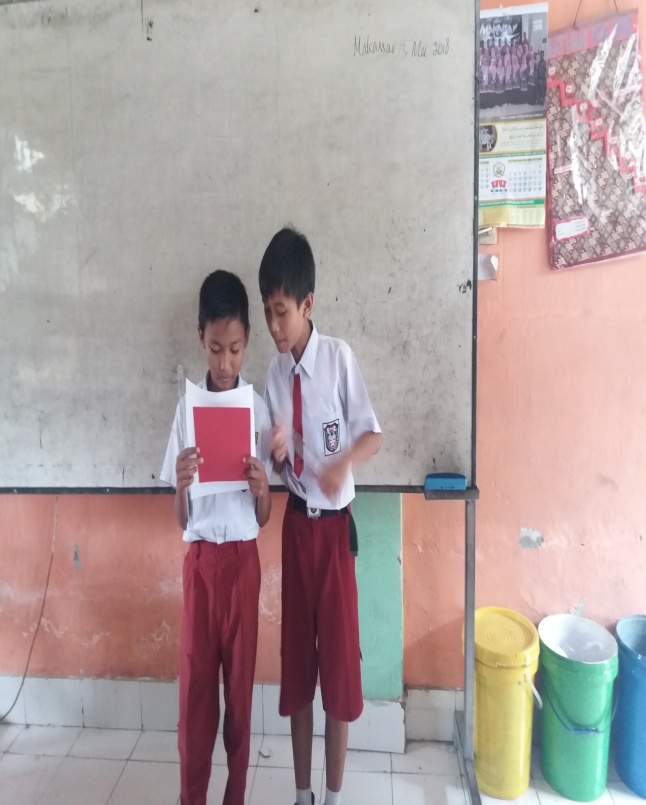 Gambar L18.6 Pemberian Treatment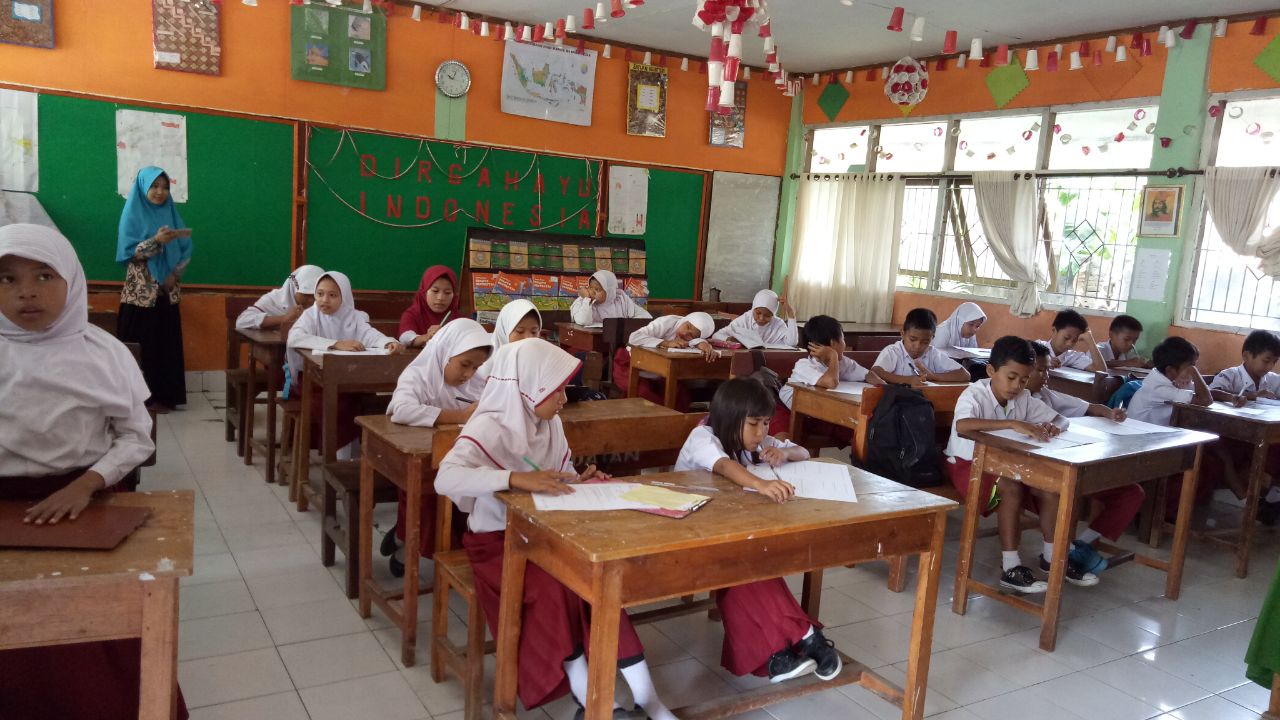 Gambar L18.7 Pemberian Post-test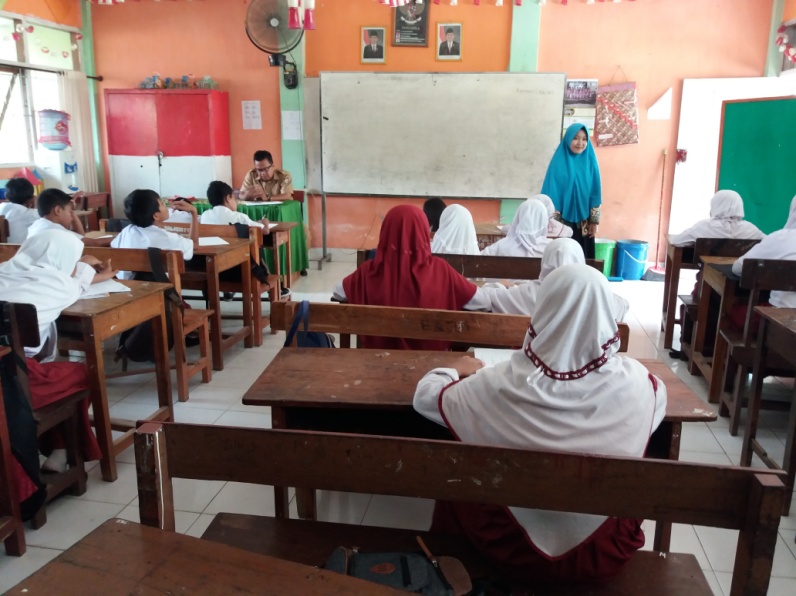 Gambar L18.8 Pemberian Post-testLampiran 19Lembar Soal Hasil Belajar Siswa (Post-test)Kelompok Eksperimen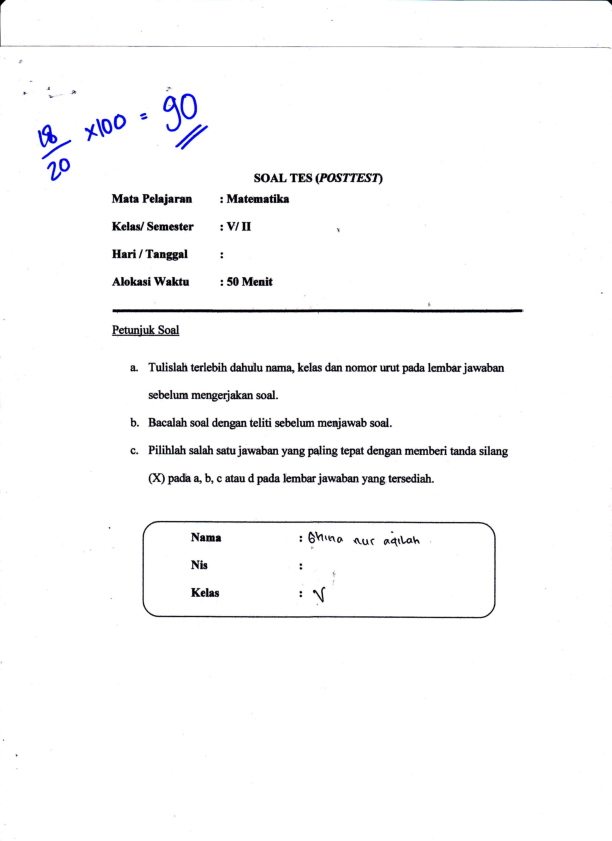 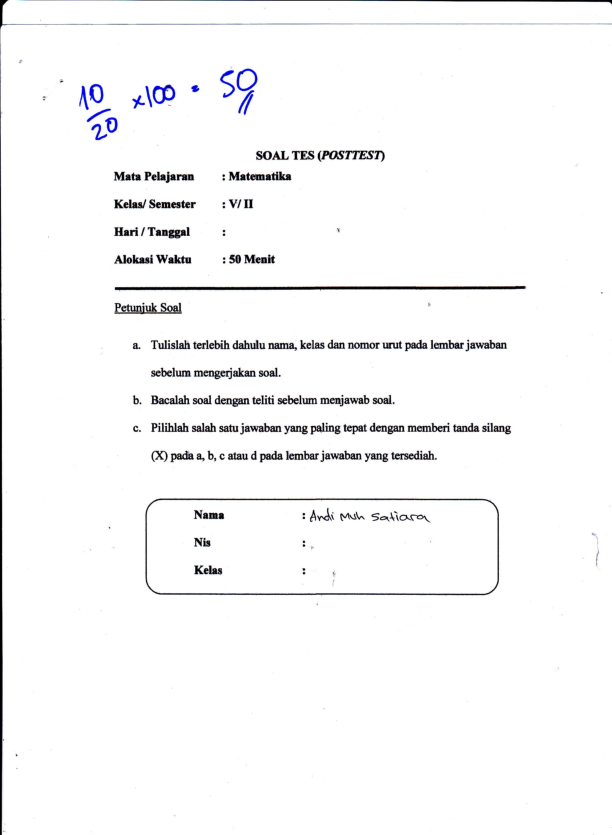 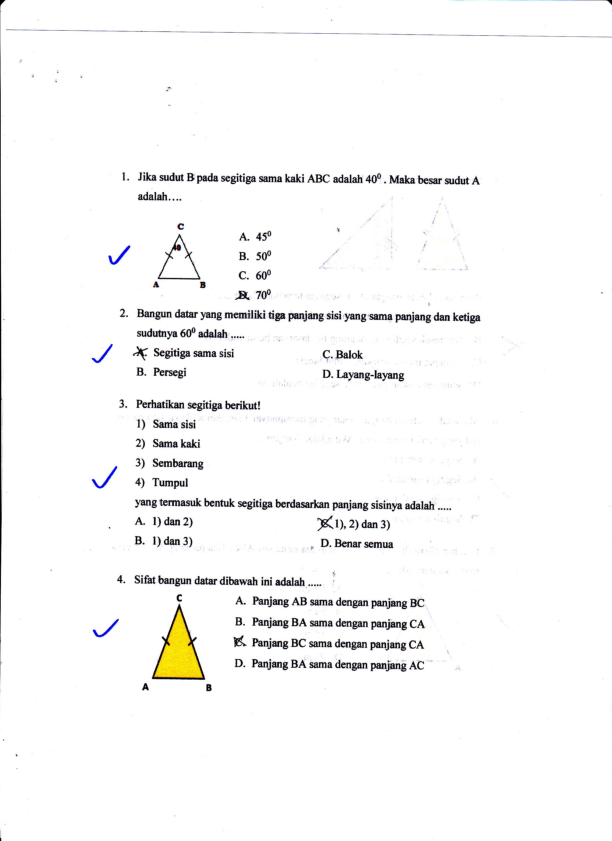 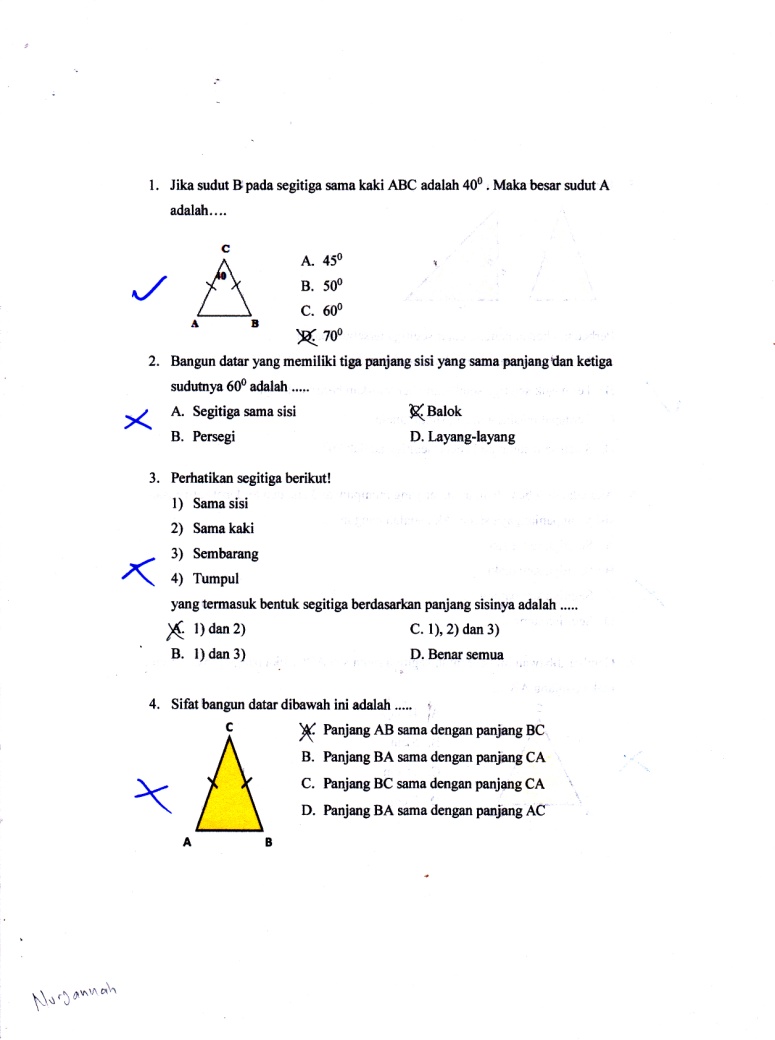 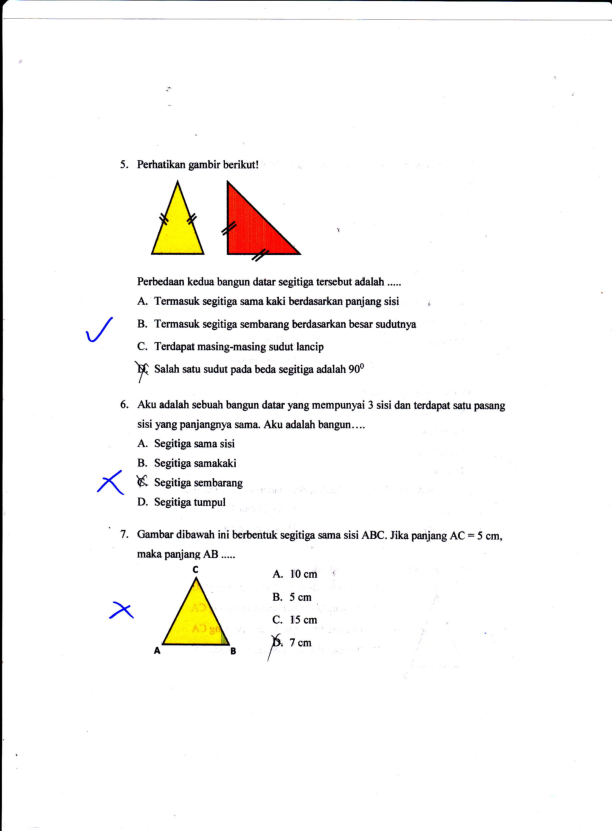 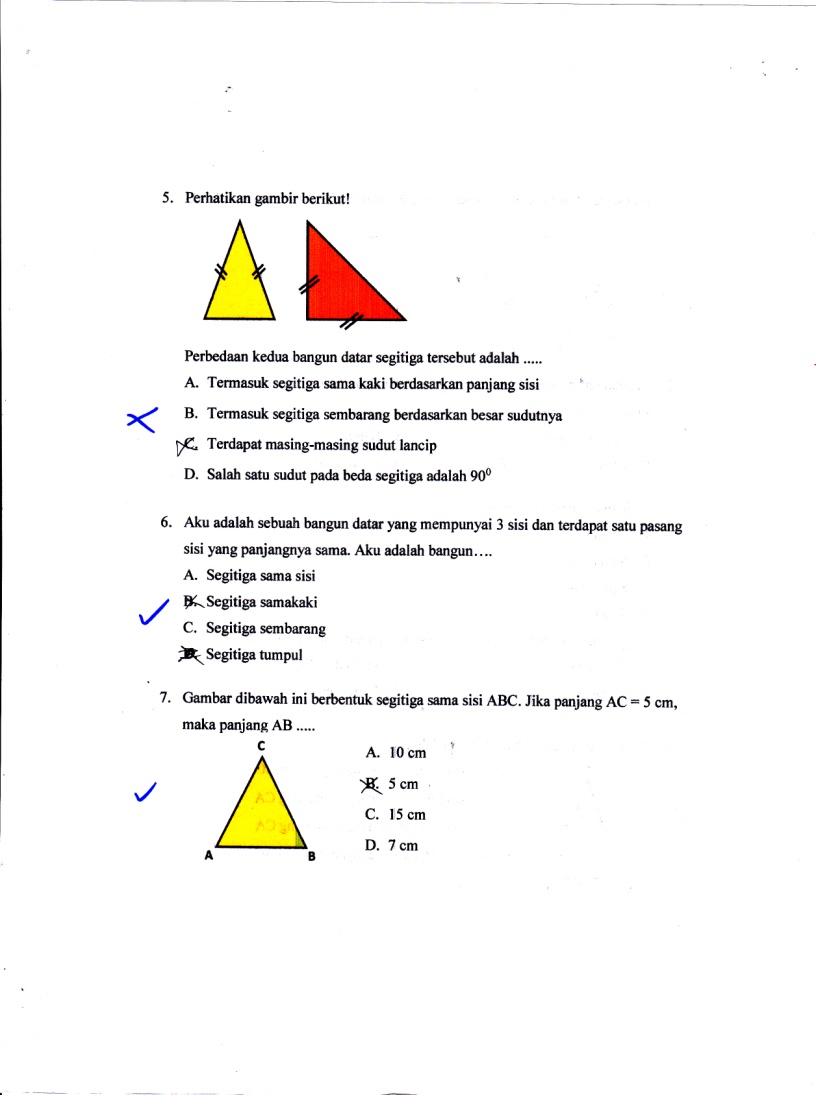 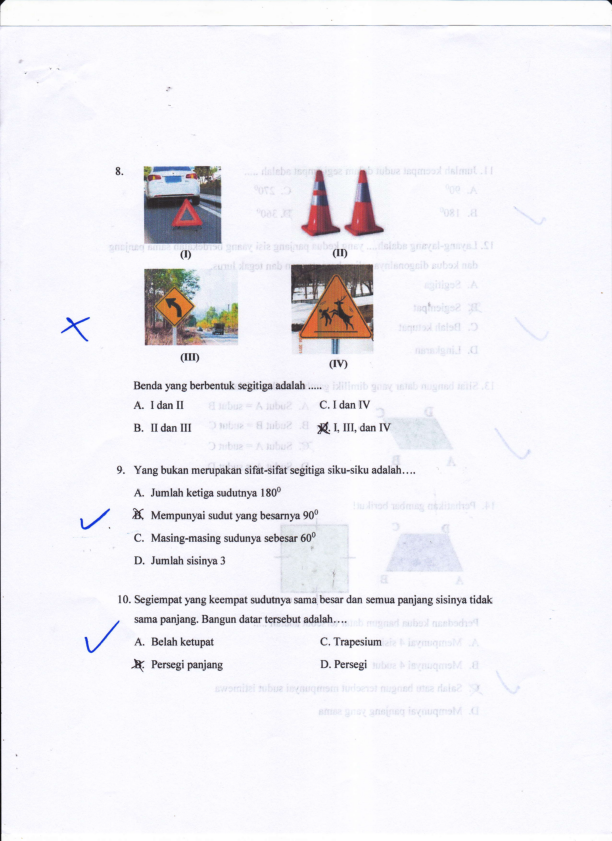 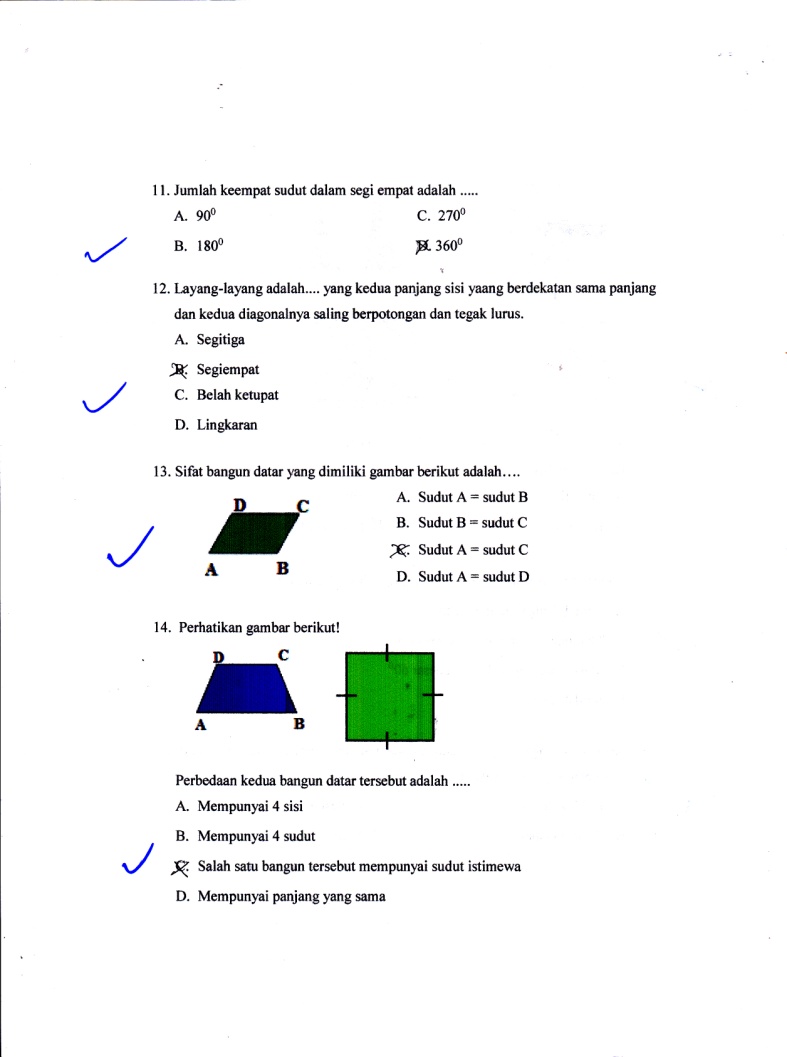 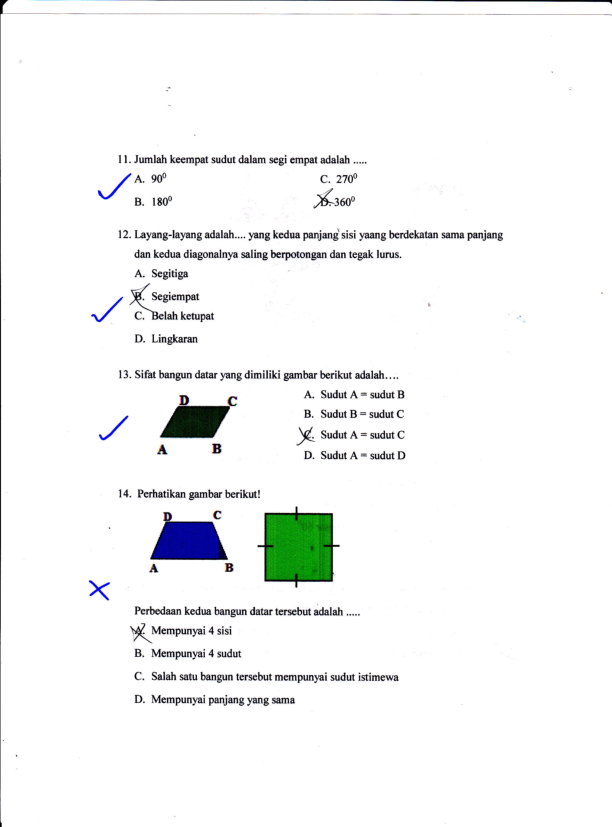 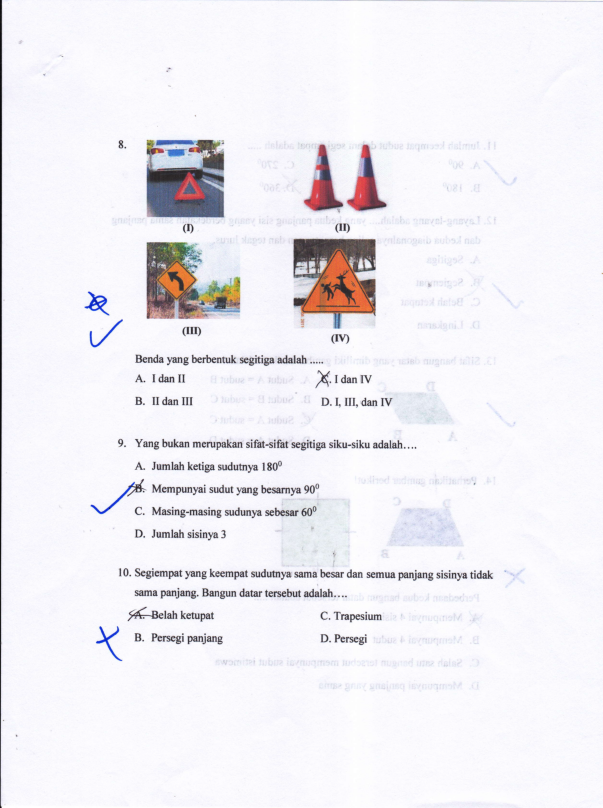 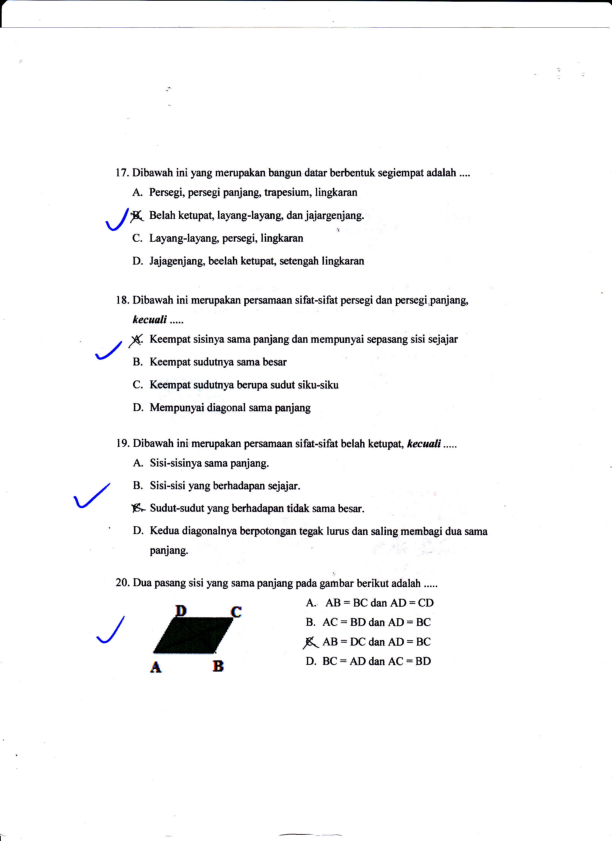 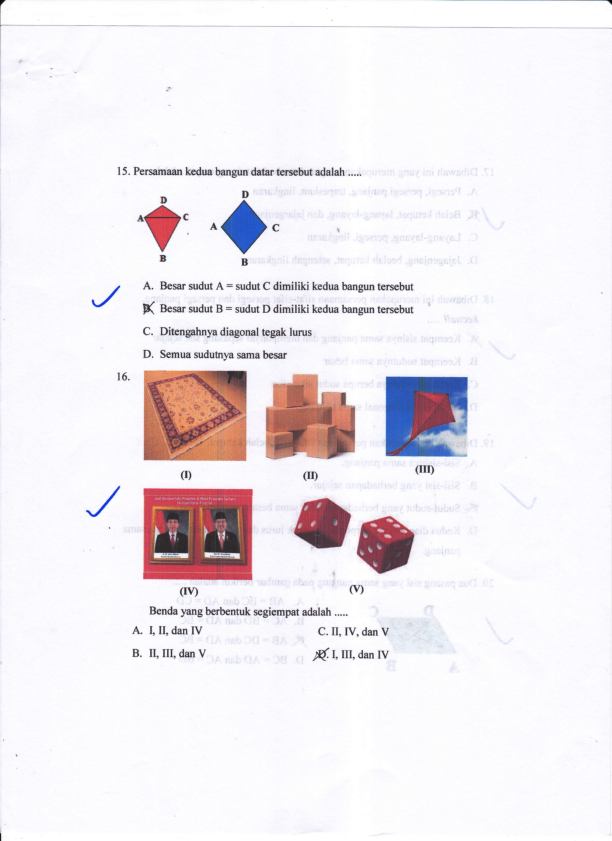 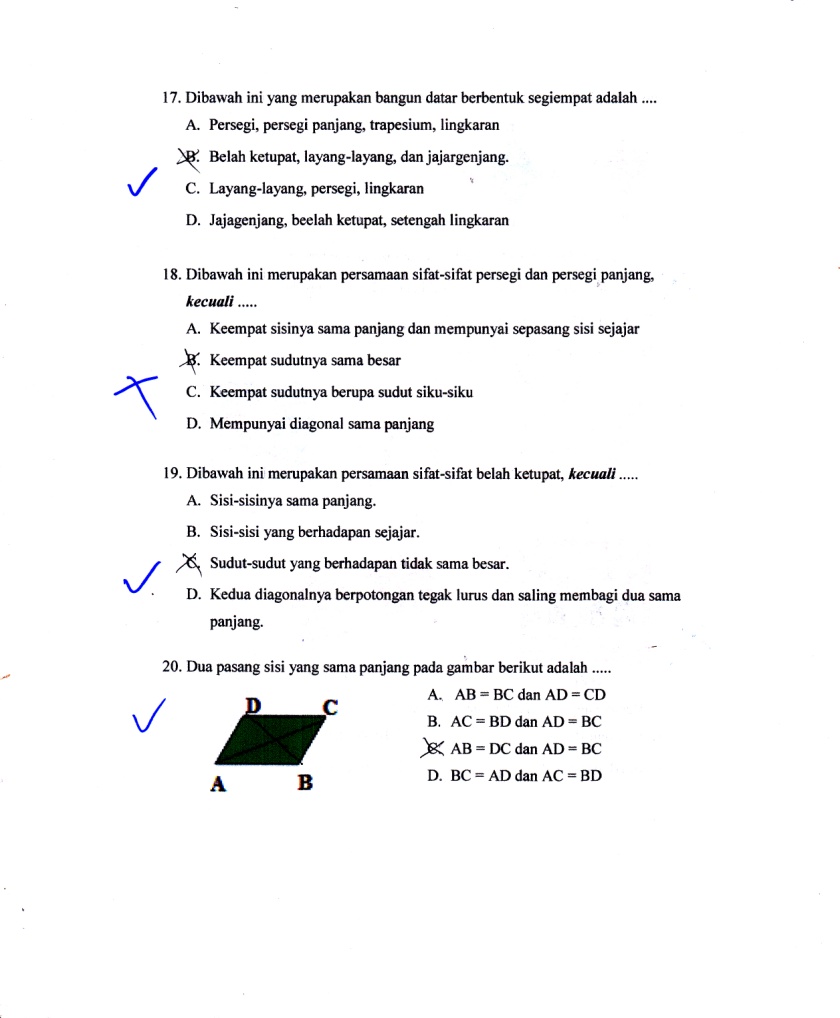 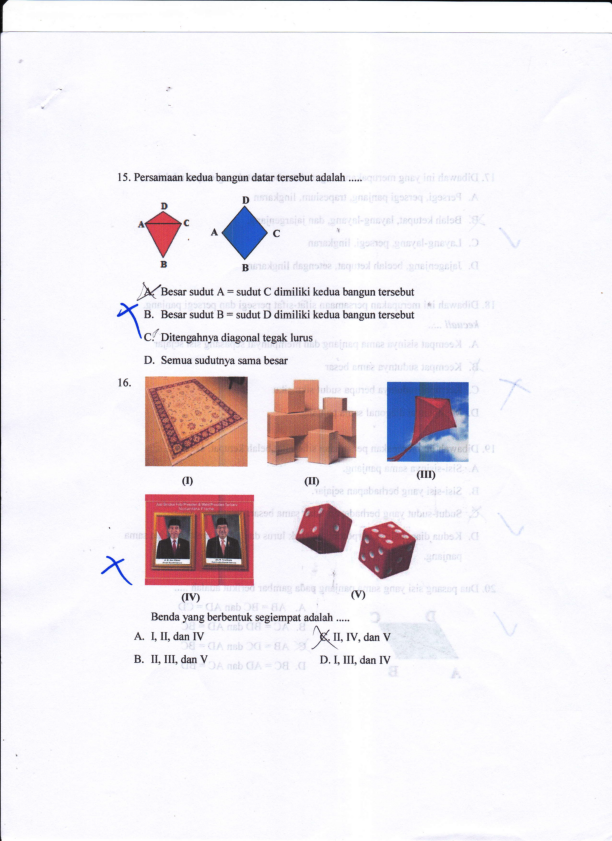 Lembar Soal Hasil Belajar Siswa (Post-test)Kelompok Kotrol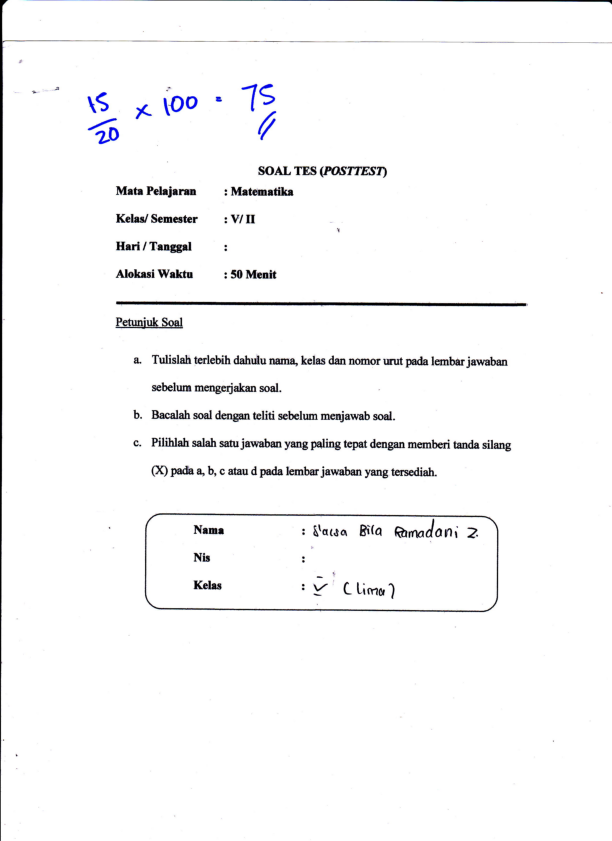 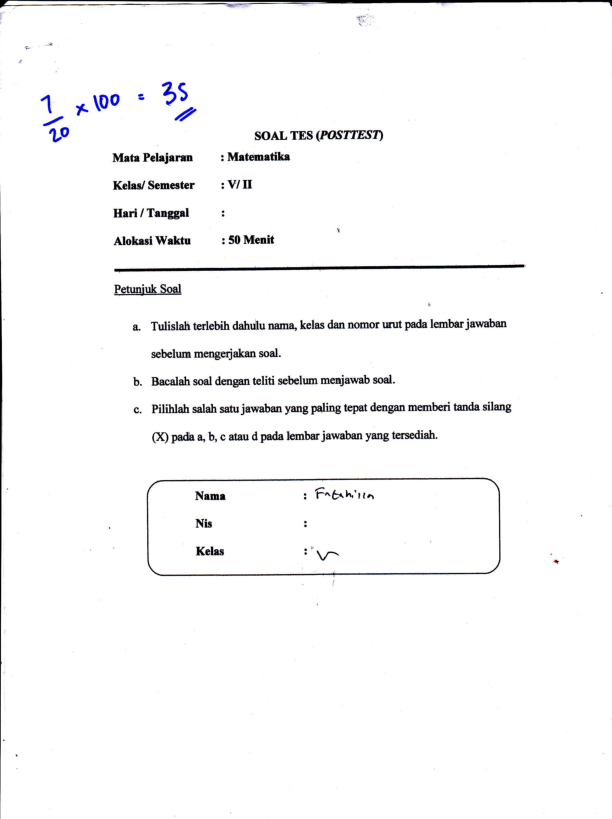 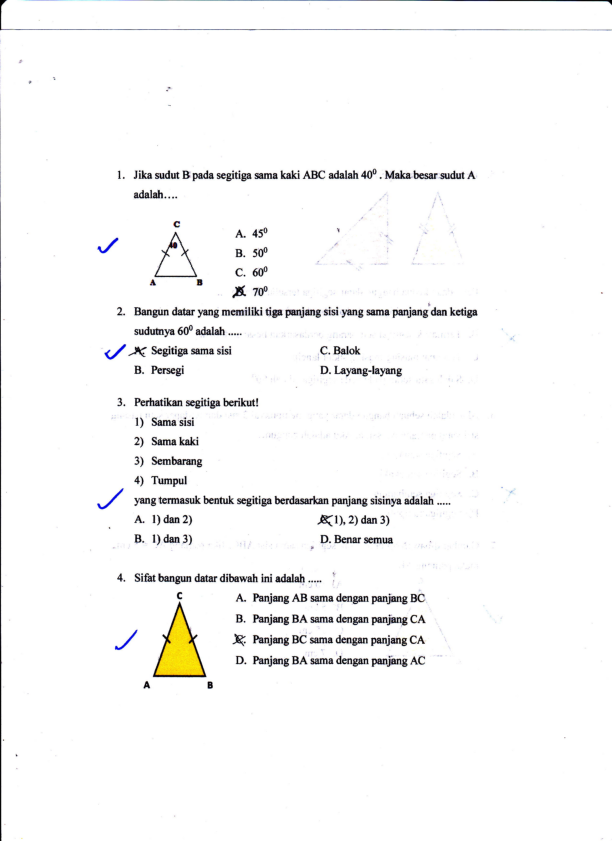 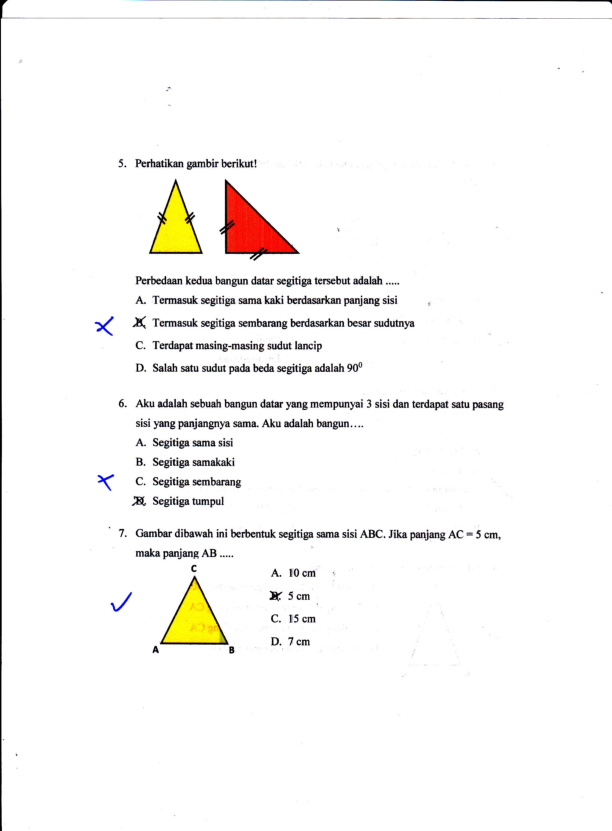 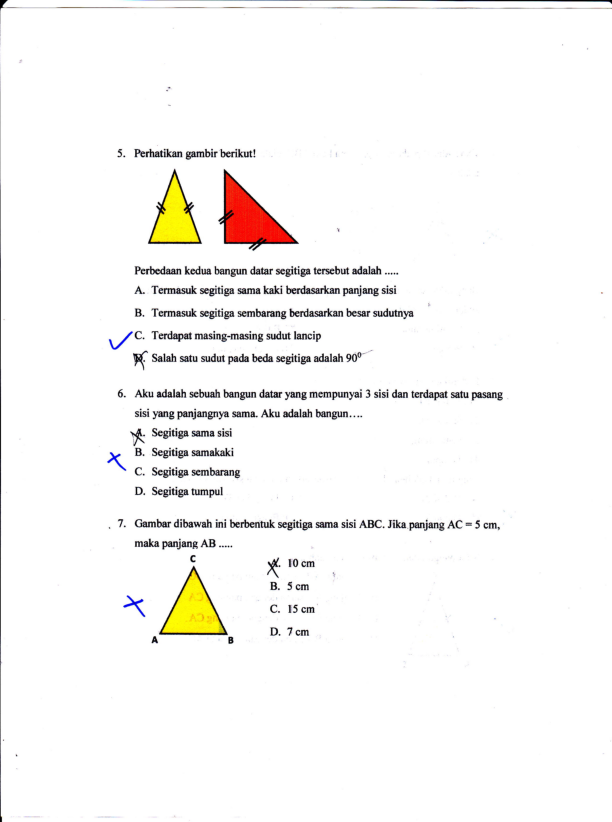 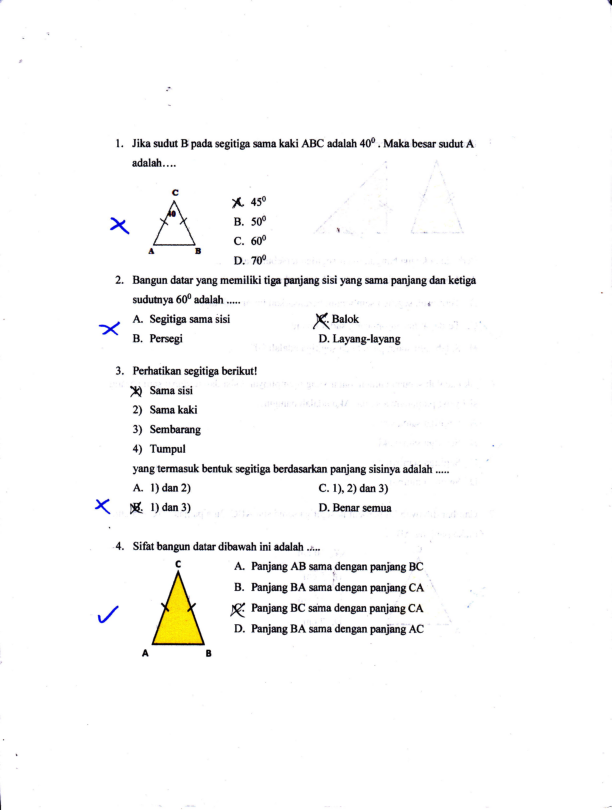 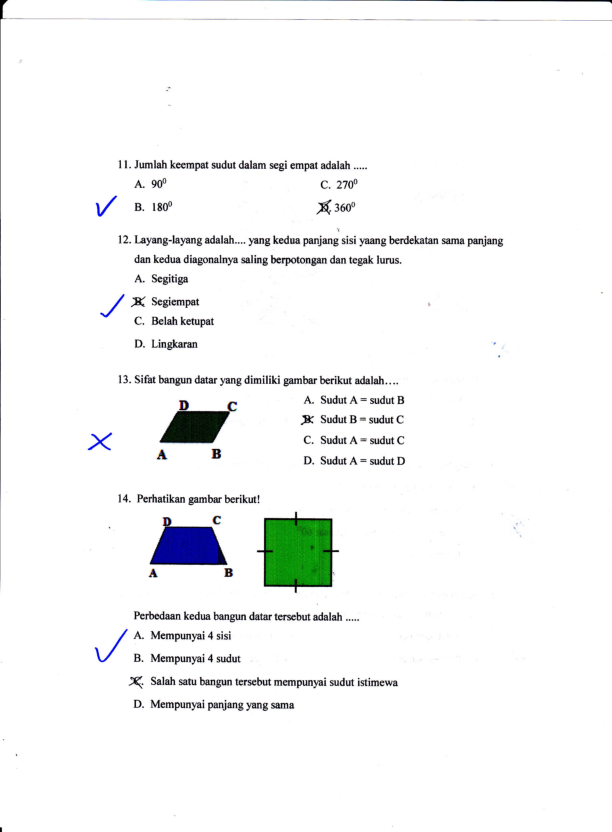 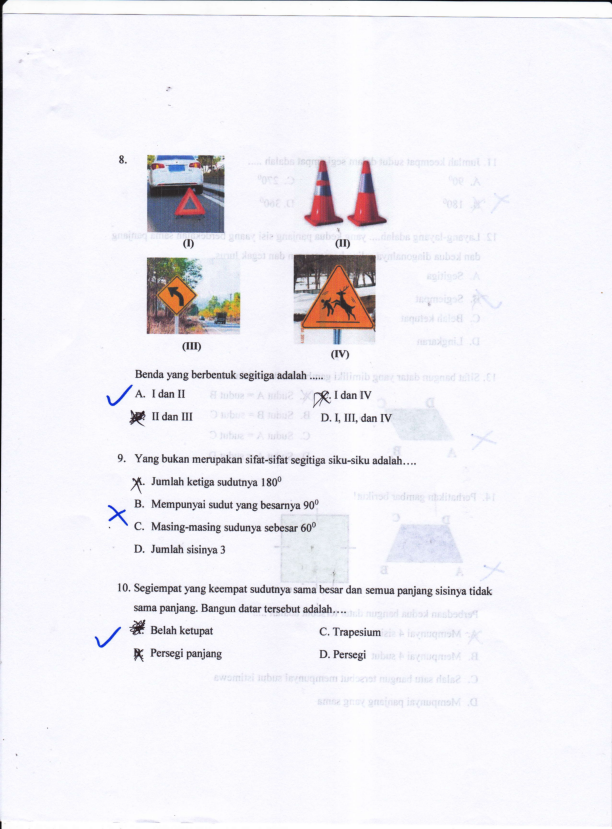 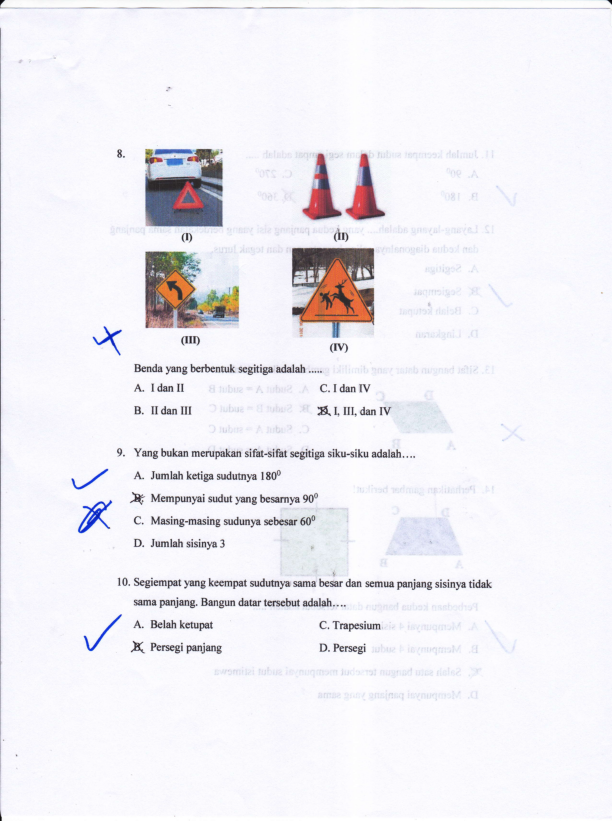 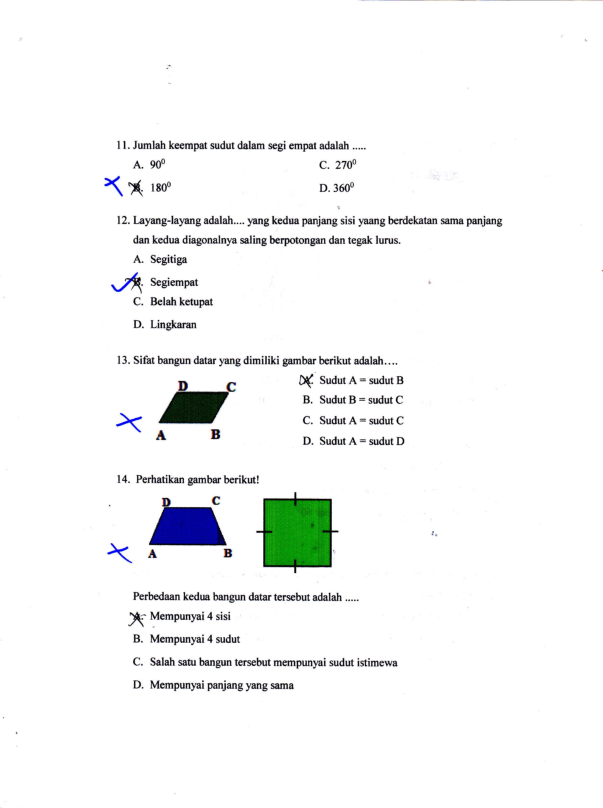 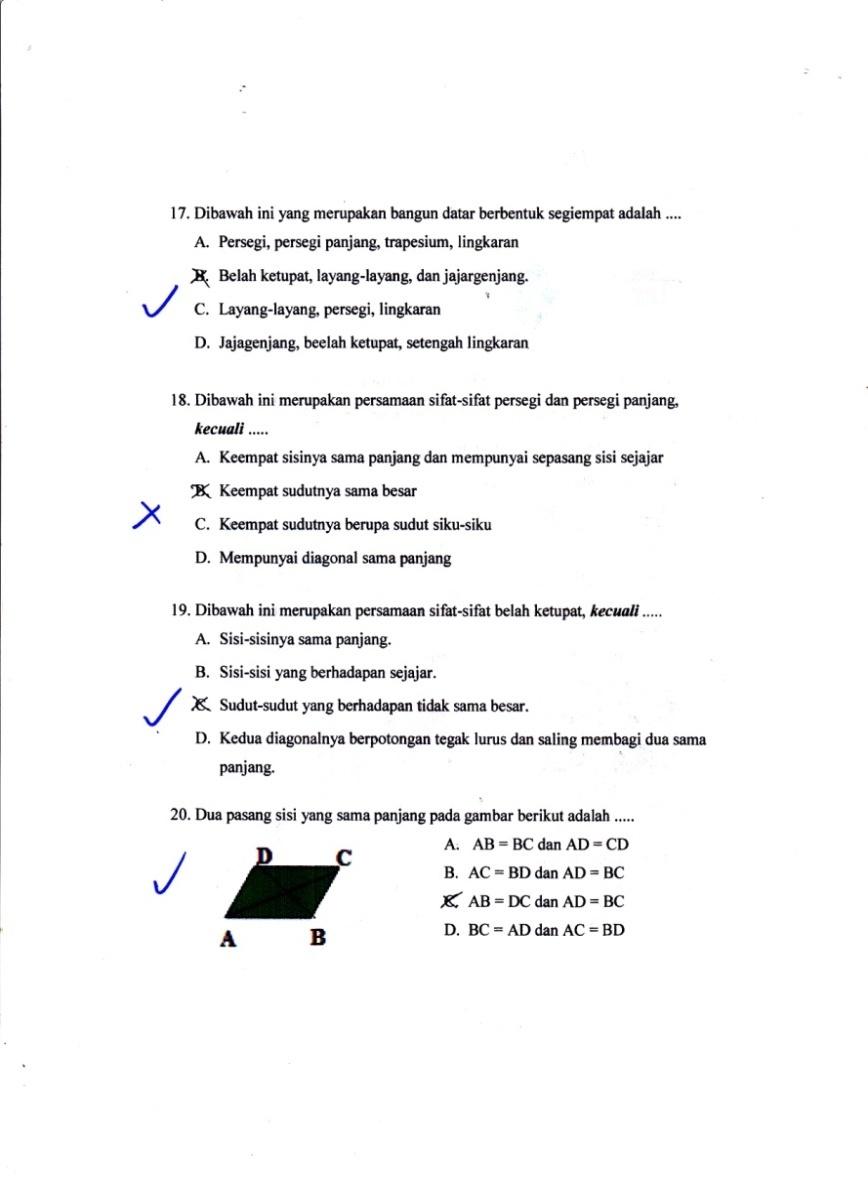 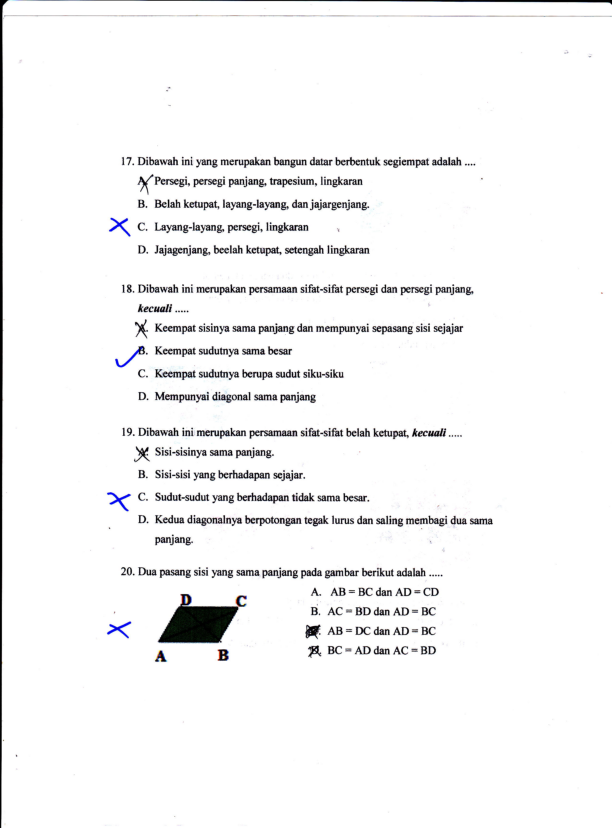 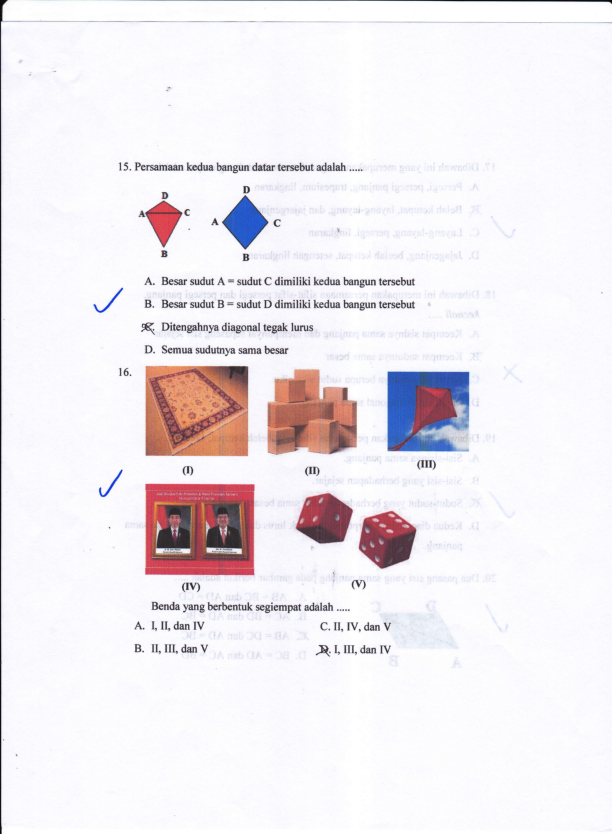 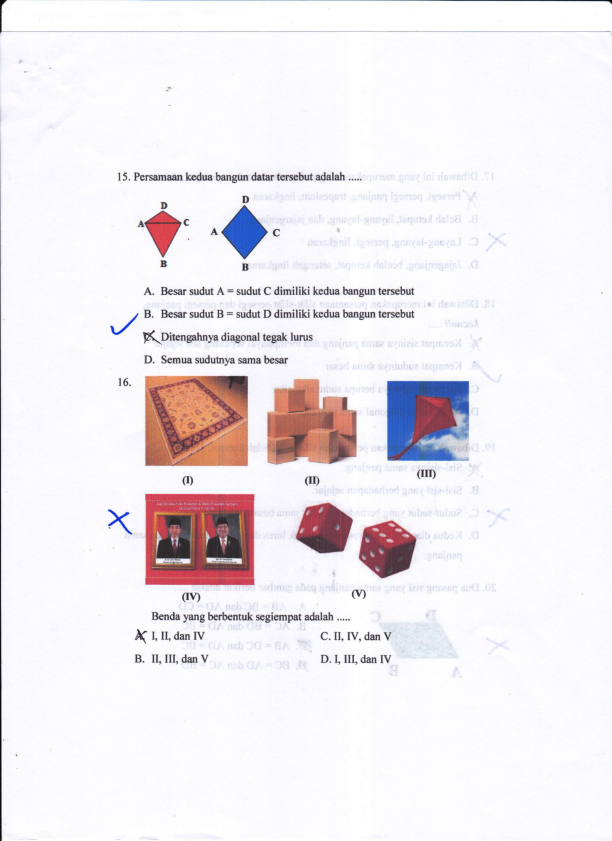 Lampiran 20Surat Permohonan Izin Melakukan Penelitian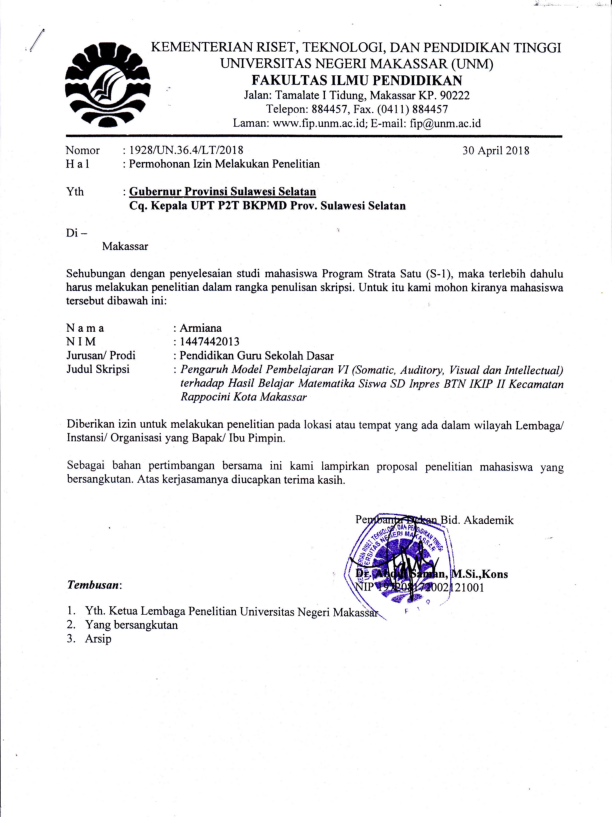 Lampiran 21Surat Izin Penelitian Dinas Penanaman Modal 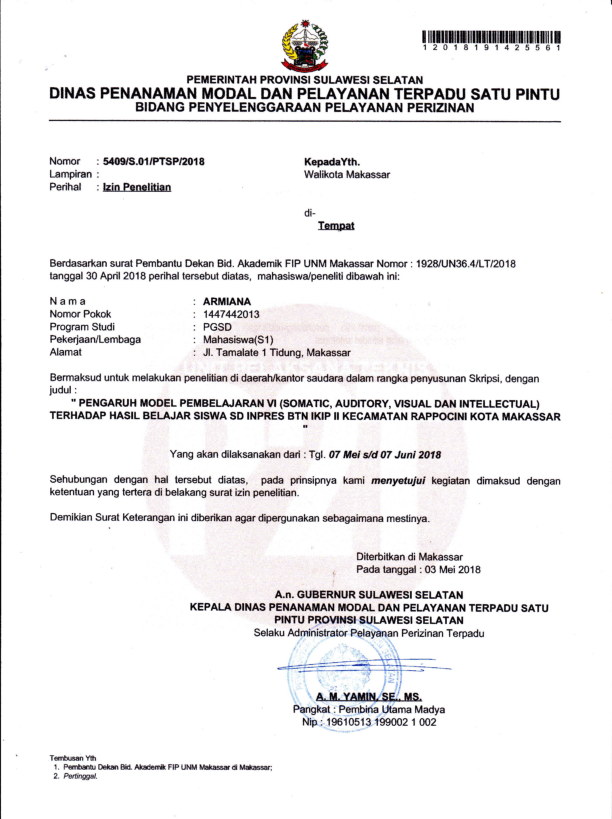 Lampiran 22Surat Izin Penelitian Badan Kesatuan Bangsa dan Politik Pemerintah Kota Makassar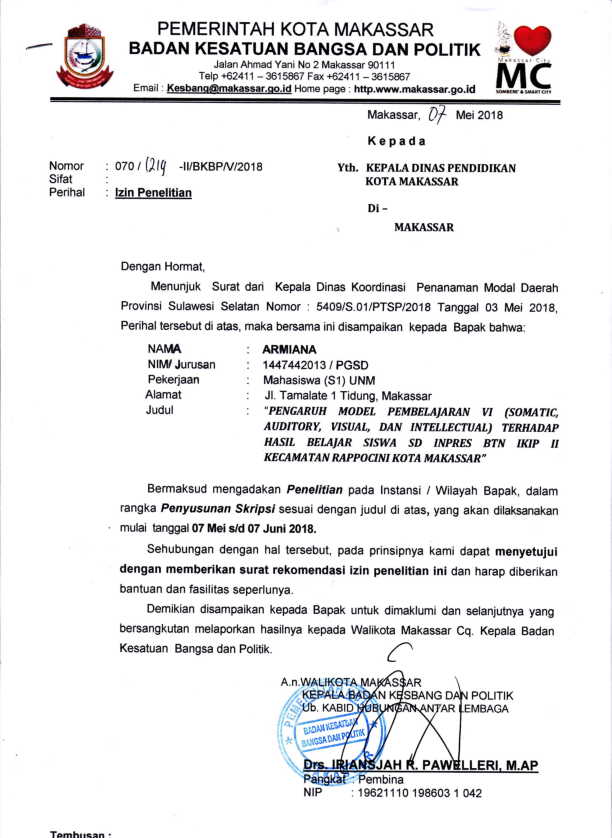 Lampiran 23Surat Izin Penelitian Pemerintah Kota Makassar Dinas Pendidikan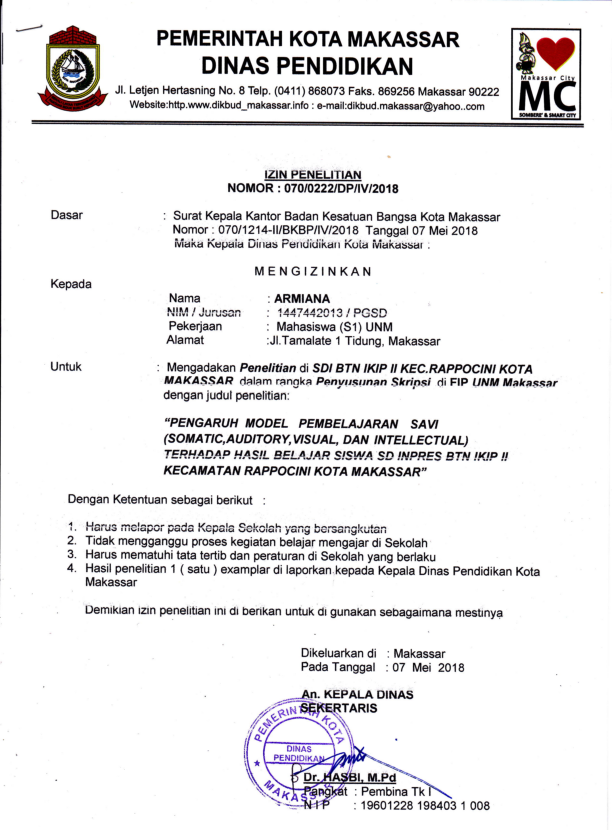 Lampiran 24Surat Keterangan Validasi Instrumen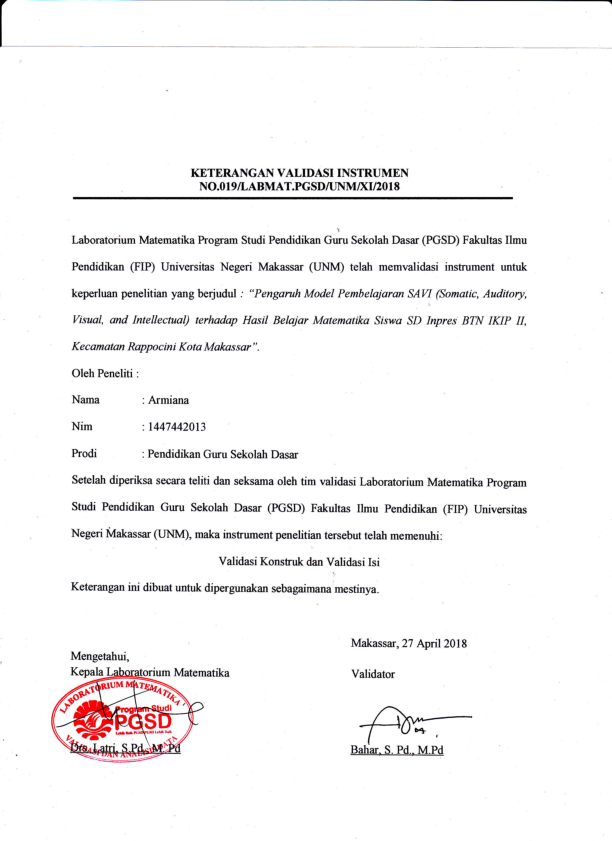 Lampiran 25Surat Keterangan Telah Melaksanakan Penelitian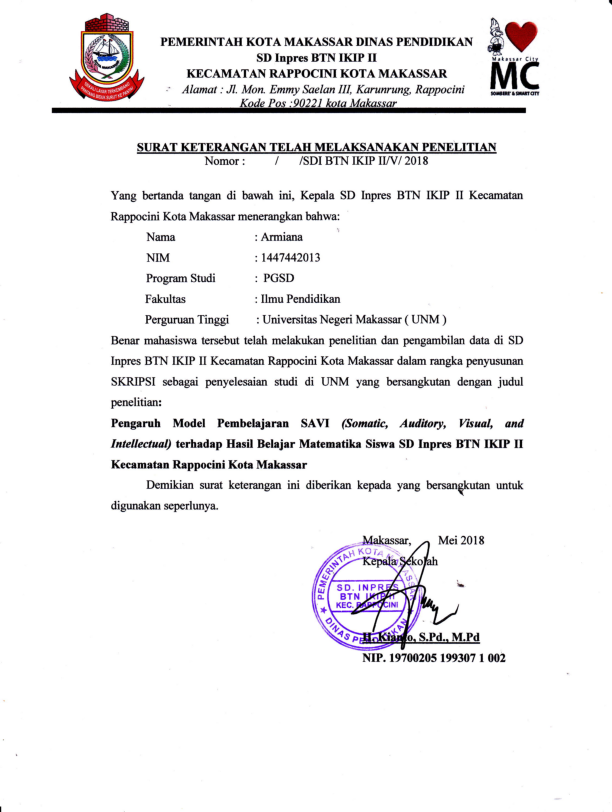 nLampiran 26Titik Persentase Distribusi t Tabel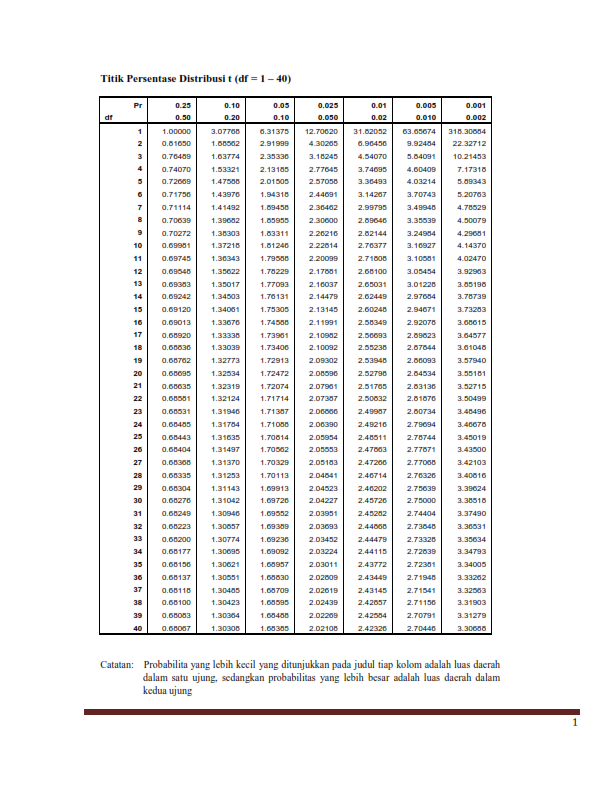 NoAspek yang DiamatiIndikatorPenilaianPenilaianPenilaianNoAspek yang DiamatiIndikator1231SomaticSiswa dalam kondisi rilks dan senang dalam menerima pelajaraan 1SomaticSiswa dapat membentuk kelompok kecil dengan cara yang menyenangkan1SomaticSiswa berdiskusi dan mengikuti langkah-langkah kegiatan di LKS 2AuditorySiswa berani bertanya dengan bahasanya sendiri 2AuditorySiswa dapat mengomentari  suatu masalah yang ditimbulkan dalam pembelajaran (kegiatan LKS) 2AuditorySiswa menyimak penjelasan guru dan menyimak presentasi kelompok lain di depan kelas 3VisualSiswa dapat menyimak video pembelajaran dengan tenang.VisualSiswa dapar melakukan pengamatan dengan telitiVisualSiswa terlibat dalam pemanfaatan media4IntellectualSiswa dapat menyampaikan hasil diskusinya di depan kelas4IntellectualSiswa dapat membuat kesimpulan dan ringkasan materiSiswa dapat menggunakan media kartu dengan baikJumlahJumlahJumlah121212LEMBAR PENILAIAN OBSERVASILEMBAR PENILAIAN OBSERVASILEMBAR PENILAIAN OBSERVASILEMBAR PENILAIAN OBSERVASILEMBAR PENILAIAN OBSERVASILEMBAR PENILAIAN OBSERVASILEMBAR PENILAIAN OBSERVASILEMBAR PENILAIAN OBSERVASILEMBAR PENILAIAN OBSERVASILEMBAR PENILAIAN OBSERVASILEMBAR PENILAIAN OBSERVASILEMBAR PENILAIAN OBSERVASIMODEL PEMBELAJARAN SAVI OLEH SISWAMODEL PEMBELAJARAN SAVI OLEH SISWAMODEL PEMBELAJARAN SAVI OLEH SISWAMODEL PEMBELAJARAN SAVI OLEH SISWAMODEL PEMBELAJARAN SAVI OLEH SISWAMODEL PEMBELAJARAN SAVI OLEH SISWAMODEL PEMBELAJARAN SAVI OLEH SISWAMODEL PEMBELAJARAN SAVI OLEH SISWAMODEL PEMBELAJARAN SAVI OLEH SISWAMODEL PEMBELAJARAN SAVI OLEH SISWAMODEL PEMBELAJARAN SAVI OLEH SISWAMODEL PEMBELAJARAN SAVI OLEH SISWANoNama SiswaPertemuan 1Pertemuan 1Pertemuan 1Pertemuan 1Pertemuan 2 Pertemuan 2 Pertemuan 2 Pertemuan 2 Rata-rataNilaiKategoriNoNama SiswaSAVISAVIRata-rataNilaiKategori1Andi Muhammad Sattiara2Ariel Anugrah Ramadhan3Faiq Almuid Sufrianto 4Muh. Gifary Burhamin5Andi Zahra Elya Safitri6Anna Nurauliah7Atika Saliha8Cinta Juliani  Arimi Arifin 9Fadillah Suci A10Ghina Nur Aqilah11Novi Sicilia Aldrin12Nur Amelia Putri13Nurjannah14Rahmi Auliah15Widya Dwi AstutiNoKelompok Eksperimen Kelompok Eksperimen Kelompok Eksperimen Kelompok KontrolKelompok KontrolKelompok KontrolNoInisial SiswaNilai Post-TestHasil BelajarInisial SiswaNilaiPost-TestHasil Belajar1AMS50RendahAA55Rendah2ANR65CukupANS 55Rendah 3FAS70CukupF 35Rendah4MGB75BaikMAR 60Cukup 5AZES90Sangat BaikAN 65Cukup 6AN85BaikAAP 75Baik  7AS80BaikFI 45Rendah  8CJAA80BaikIDH 60Cukup 9FSA70CukupNA 55Rendah 10GNA90Sangat BaikNR 60Cukup 11NSA75BaikNab60Cukup12NAP85Baik SRZ75Baik 13N80BaikSAI 35Sangat Rendah14RA75BaikZZH 35Sangat Rendah15WDA75BaikREKAPITULASI NILAIKELOMPOK EKSPERIMENREKAPITULASI NILAIKELOMPOK EKSPERIMENREKAPITULASI NILAIKELOMPOK EKSPERIMENREKAPITULASI NILAIKELOMPOK EKSPERIMENREKAPITULASI NILAIKELOMPOK EKSPERIMENREKAPITULASI NILAIKELOMPOK EKSPERIMENREKAPITULASI NILAIKELOMPOK EKSPERIMENREKAPITULASI NILAIKELOMPOK EKSPERIMENREKAPITULASI NILAIKELOMPOK EKSPERIMENREKAPITULASI NILAIKELOMPOK EKSPERIMENREKAPITULASI NILAIKELOMPOK EKSPERIMENREKAPITULASI NILAIKELOMPOK EKSPERIMENREKAPITULASI NILAIKELOMPOK EKSPERIMENREKAPITULASI NILAIKELOMPOK EKSPERIMENREKAPITULASI NILAIKELOMPOK EKSPERIMENREKAPITULASI NILAIKELOMPOK EKSPERIMENREKAPITULASI NILAIKELOMPOK EKSPERIMENREKAPITULASI NILAIKELOMPOK EKSPERIMENREKAPITULASI NILAIKELOMPOK EKSPERIMENREKAPITULASI NILAIKELOMPOK EKSPERIMENREKAPITULASI NILAIKELOMPOK EKSPERIMENREKAPITULASI NILAIKELOMPOK EKSPERIMENREKAPITULASI NILAIKELOMPOK EKSPERIMENNoNama SiswaSkor Skor Skor Skor Skor Skor Skor Skor Skor Skor Skor Skor Skor Skor Skor Skor Skor Skor Skor Skor Jumlah SkorNoNama Siswa1234567891011121314151617181920Jumlah Skor1Andi Muhammad Sattiara 10001001101 110 00101 1 10 502Ariel Anugrah Ramadhan 01 110100111 0101111 1 0 13653Faiq Almuid Sufrianto  11 110110111001 0 1 0 1 1 1  14704Muh. Gifary Burhamin 1 111101100 11 1 1 1 1 1  01 0 15755Andi Zahra Elya Safitri11110111111 01 1 1 1 1 1 1 1  18906Anna Nurauliah0111111111011110111117857Atika Saliha 11 011101111 1 1 01 1 01 1 1  16808Cinta Juliani  Arimi Arifin 11111011110 1 011101 1 1  16809Fadillah Suci A0 0 11111 011 01 0111 0111 147010Ghina Nur Aqilah 11110110111111111111  189011Novi Sicilia Aldrin111110 11 00 11111 1 0 11  0 157512Nur Amelia Putri11110110111111011111178513Nurjannah 01 10111011111 1 011 1 1 1  168014Rahmi Auliah0 011011111 0 1 1 1 1 1 101 1  157515Widya Dwi Astuti 1 00111111101111110 1  0  1575REKAPITULASI NILAIKELOMPOK KONTROLREKAPITULASI NILAIKELOMPOK KONTROLREKAPITULASI NILAIKELOMPOK KONTROLREKAPITULASI NILAIKELOMPOK KONTROLREKAPITULASI NILAIKELOMPOK KONTROLREKAPITULASI NILAIKELOMPOK KONTROLREKAPITULASI NILAIKELOMPOK KONTROLREKAPITULASI NILAIKELOMPOK KONTROLREKAPITULASI NILAIKELOMPOK KONTROLREKAPITULASI NILAIKELOMPOK KONTROLREKAPITULASI NILAIKELOMPOK KONTROLREKAPITULASI NILAIKELOMPOK KONTROLREKAPITULASI NILAIKELOMPOK KONTROLREKAPITULASI NILAIKELOMPOK KONTROLREKAPITULASI NILAIKELOMPOK KONTROLREKAPITULASI NILAIKELOMPOK KONTROLREKAPITULASI NILAIKELOMPOK KONTROLREKAPITULASI NILAIKELOMPOK KONTROLREKAPITULASI NILAIKELOMPOK KONTROLREKAPITULASI NILAIKELOMPOK KONTROLREKAPITULASI NILAIKELOMPOK KONTROLREKAPITULASI NILAIKELOMPOK KONTROLREKAPITULASI NILAIKELOMPOK KONTROLNoNama SiswaSkor Skor Skor Skor Skor Skor Skor Skor Skor Skor Skor Skor Skor Skor Skor Skor Skor Skor Skor Skor Jumlah SkorNoNama Siswa1234567891011121314151617181920Jumlah Skor1Abi Abdillah  0111000100 1 1 0 1 0 1 0 0 1 1  11552Abizar Nur Syawal 101111001 0 0 1 1 1 0 0 1 00  1 11553Fatahillah000110010101001 001007354Muhammad Awal Ramadhan 101101100 1 1 001 0 111  0 1 12605Amelia Nurhabiba 111100011111 0 01 10 0 1 1  13656Ariska Aulia Putri01101111111011011 1 1 0 15757Fitriani Imran11000010010 0 11010 1 10  9458Indri Darmayanti H100101110 1 1 001 0 111  0 1 12609Nur Alisyah101111001 0 0 1 1 1 0 0 1 00  1 115510Nurfadillah R101101100 1 0101 0 111  0 1 126011Nurrizqi Abdullah101101100 1 1 001 0 111  0 1 126012Salsabila Ramadhani Zainuddin111100101111 0 1 1110 11  157513Shafira Ayu Indah1001101100000010010073514Zifani Zalsabila Haedir011101101111101110111575StatisticsStatisticsStatisticsPostest_eksperimenPostest_eksperimenPostest_eksperimenNValid15NMissing0MeanMean76.3333MedianMedian75.0000ModeMode75.00Std. DeviationStd. Deviation10.25856VarianceVariance105.238RangeRange40.00MinimumMinimum50.00MaximumMaximum90.00SumSum1145.00Postest_eksperimenPostest_eksperimenPostest_eksperimenPostest_eksperimenPostest_eksperimenPostest_eksperimenFrequencyPercentValid PercentCumulative PercentValid50.0016.76.76.7Valid65.0016.76.713.3Valid70.00213.313.326.7Valid75.00426.726.753.3Valid80.00320.020.073.3Valid85.00213.313.386.7Valid90.00213.313.3100.0ValidTotal15100.0100.0StatisticsStatisticsStatisticsPostest_kontrolPostest_kontrolPostest_kontrolNValid14NMissing0MeanMean57.8571MedianMedian60.0000ModeMode60.00Std. DeviationStd. Deviation12.96657VarianceVariance168.132RangeRange40.00MinimumMinimum35.00MaximumMaximum75.00SumSum810.00Postest_kontrolPostest_kontrolPostest_kontrolPostest_kontrolPostest_kontrolPostest_kontrolFrequencyPercentValid PercentCumulative PercentValid35.00214.314.314.3Valid45.0017.17.121.4Valid55.00321.421.442.9Valid60.00428.628.671.4Valid65.0017.17.178.6Valid75.00321.421.4100.0ValidTotal14100.0100.0Tests of NormalityTests of NormalityTests of NormalityTests of NormalityTests of NormalityTests of NormalityTests of NormalityKolmogorov-SmirnovaKolmogorov-SmirnovaKolmogorov-SmirnovaShapiro-WilkShapiro-WilkShapiro-WilkStatisticdfSig.StatisticdfSig.Postest_eksperimen.18215.197.91715.174Postest_kontrol.19914.140.90314.126*. This is a lower bound of the true significance.*. This is a lower bound of the true significance.*. This is a lower bound of the true significance.*. This is a lower bound of the true significance.*. This is a lower bound of the true significance.*. This is a lower bound of the true significance.*. This is a lower bound of the true significance.a. Lilliefors Significance Correctiona. Lilliefors Significance Correctiona. Lilliefors Significance Correctiona. Lilliefors Significance Correctiona. Lilliefors Significance Correctiona. Lilliefors Significance Correctiona. Lilliefors Significance CorrectionDescriptivesDescriptivesDescriptivesDescriptivesDescriptivesStatisticStd. ErrorPostest_eksperimenMeanMean76.42862.84337Postest_eksperimen95% Confidence Interval for MeanLower Bound70.2858Postest_eksperimen95% Confidence Interval for MeanUpper Bound82.5713Postest_eksperimen5% Trimmed Mean5% Trimmed Mean77.1429Postest_eksperimenMedianMedian77.5000Postest_eksperimenVarianceVariance113.187Postest_eksperimenStd. DeviationStd. Deviation10.63893Postest_eksperimenMinimumMinimum50.00Postest_eksperimenMaximumMaximum90.00Postest_eksperimenRangeRange40.00Postest_eksperimenInterquartile RangeInterquartile Range15.00Postest_eksperimenSkewnessSkewness-1.051.597Postest_eksperimenKurtosisKurtosis1.7711.154Postest_kontrolMeanMean57.85713.46546Postest_kontrol95% Confidence Interval for MeanLower Bound50.3705Postest_kontrol95% Confidence Interval for MeanUpper Bound65.3438Postest_kontrol5% Trimmed Mean5% Trimmed Mean58.1746Postest_kontrolMedianMedian60.0000Postest_kontrolVarianceVariance168.132Postest_kontrolStd. DeviationStd. Deviation12.96657Postest_kontrolMinimumMinimum35.00Postest_kontrolMaximumMaximum75.00Postest_kontrolRangeRange40.00Postest_kontrolInterquartile RangeInterquartile Range15.00Postest_kontrolSkewnessSkewness-.435.597Postest_kontrolKurtosisKurtosis-.2251.154Group StatisticsGroup StatisticsGroup StatisticsGroup StatisticsGroup StatisticsGroup StatisticsKelompokNMeanStd. DeviationStd. Error MeanNilai_Postesteksperimen1576.333310.258562.64875Nilai_Postestkontrol1457.857112.966573.46546Independent Samples TestIndependent Samples TestIndependent Samples TestIndependent Samples TestIndependent Samples TestIndependent Samples TestIndependent Samples TestIndependent Samples TestIndependent Samples TestIndependent Samples TestIndependent Samples TestLevene's Test for Equality of VariancesLevene's Test for Equality of Variancest-test for Equality of Meanst-test for Equality of Meanst-test for Equality of Meanst-test for Equality of Meanst-test for Equality of Meanst-test for Equality of Meanst-test for Equality of MeansFSig.tdfSig. (2-tailed)Mean DifferenceStd. Error Difference95% Confidence Interval of the Difference95% Confidence Interval of the DifferenceFSig.tdfSig. (2-tailed)Mean DifferenceStd. Error DifferenceLowerUpperNilai_PostestEqual variances assumed.596.4474.27127.00018.476194.326059.5998727.35251Nilai_PostestEqual variances not assumed4.23624.775.00018.476194.361809.4887527.46363